滋　 栄　士　 第　25　号       　　　　　　 　令和3年5月13日栄養士会会員　各位  公益社団法人　滋賀県栄養士会 会　　　 長 　澤　谷　久　枝 福 祉 部 長 　岩　崎　鈴　子  （公　印　省　略）　（公社）日本栄養士会 福祉職域 近畿ブロック研修会「令和3年度介護報酬改定実務研修会」（案内）  新緑の候、平素は、本会の事業運営にご理解とご協力をいただき厚くお礼申し上げます。　さて、この度、下記の日程にて（公社）日本栄養士会 福祉職域 近畿ブロック研修会「令和3年度介護報酬改定実務研修会」と題しましてオンラインでの研修会を開催いたします。今回の研修事業につきましては、今年度改訂された介護報酬のなか、実際に現場で働かれている管理栄養士・栄養士の皆様が明日にでも業務に活かしていけるプロとしてのスキルアップを目的とした研修会です。つきましては、公務ご多用のこととは存じますが、皆様の出席をお願い申し上げます。記共　催： （公社）大阪府栄養士会 福祉部会     （公社）京都府栄養士会 福祉部会 （公社）滋賀県栄養士会　福祉事業部　（公社）奈良県栄養士会 福祉事業部 （公社）兵庫県栄養士会 福祉部会     （公社）和歌山県栄養士会 福祉職域事業部会 (50音順）協　力　：　アボット合同会社　　　　　　　　　　株式会社　明治日　時　：　令和３年６月12日（土）　１4：００～16：40（予定）　入室開始　13：３０～　（入室URLは事前に招待にてメール配信します）場　所　：　会場：オンライン会場… Cisco Webex で開催　　定　員　：　200名　　注）：各参加者インターネット環境下（通信関係のトラブルは自己責任となりますのでご了承ください）日　程　：　13：３0　　入室１4：00　　開会　挨拶、オンライン参加上の説明１4：05　 「介護報酬改定にともなう実務のポイント」講師　(公社)日本栄養士会　福祉職域担当理事 　　石村　敦志　 氏15：15　　休憩15：20　　「株式会社 明治・アボット合同会社より情報提供」15：50　　質疑応答（予定）※すべての方の質疑に対して対応が出来ない場合があります。ご了承ください。16：30～16：40　　まとめ　閉会参加費について　滋賀県栄養士会 会員…無料　非会員…2,000円　（申し込み時に振込先の口座をご確認ください）準備するもの　①事前に送る資料を各自印刷してください。②オンライン参加者…事前にCisco Webex をインストールしておくこと。申込方法：　申し込み締め切り日2021年5月28日(金)　※Web申し込みのみです。　　　　　　URL　https://ws.formzu.net/fgen/S4929116/　　　　　　申し込み ＱＲコード　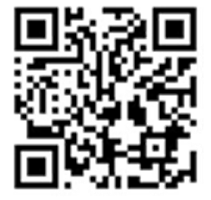 問い合わせ：【研修会　担当　木島】　jda.kinki.fukushi@gmail.com　　メールのみでの対応とさせて頂きます。※緊急事態宣言時、また開催場所が警報発令の際は中止となります。　